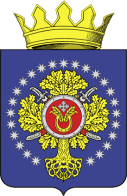 УРЮПИНСКИЙ МУНИЦИПАЛЬНЫЙ РАЙОНВОЛГОГРАДСКОЙ ОБЛАСТИУРЮПИНСКАЯ  РАЙОННАЯ  ДУМАР  Е  Ш  Е  Н  И  Е12 октября 2020 года	                    № 152О внесении изменений в решение Урюпинской районной Думы от 24 июля 2020 года № 10/130 «О согласии Урюпинской районной Думы на безвозмездную передачу муниципального имущества из муниципальной собственности Урюпинского муниципального района в муниципальную собственность Россошинского сельского поселения Урюпинского муниципального района Волгоградской области»Рассмотрев обращение исполняющего полномочия главы Урюпинского муниципального района А.Ю. Максимова от 06 октября 2020 года                 № 03-0128/871 о внесении изменений в решение Урюпинской районной Думы от 24 июля 2020 года № 10/122 «О согласии Урюпинской районной Думы на безвозмездную передачу муниципального имущества из муниципальной собственности Урюпинского муниципального района в муниципальную собственность Россошинского сельского поселения Урюпинского муниципального района Волгоградской области», в соответствии с Федеральным законом от 6 октября 2003 года №131-ФЗ «Об общих принципах организации местного самоуправления в Российской Федерации», законом Волгоградской области от 28 ноября 2014 года №156-ОД «О закреплении отдельных вопросов местного значения за сельскими поселениями в Волгоградской области», подпунктом 5 пункта 1 статьи 6 Положения о порядке управления и распоряжения имуществом, находящимся в собственности Урюпинского муниципального района Волгоградской области, утвержденного решением Урюпинской районной Думы от 27 марта 2015 года № 9/80, Урюпинская районная Дума РЕШИЛА:        1. Пункт 1 решения Урюпинской районной Думы от 24 июля 2020 года №10/130 изложить в следующей редакции:        «1. Дать согласие администрации Урюпинского муниципального района на безвозмездную передачу из муниципальной собственности Урюпинского муниципального района в муниципальную собственность Россошинского сельского поселения Урюпинского муниципального района Волгоградской области следующего имущества:2. Настоящее решение вступает в силу с даты его принятия.    Председатель Урюпинской районной Думы                                                     Т.Е. Матыкина № п/пПолное наименование организацииАдрес места нахождения организации, ИНН организацииНаименование имуществаАдрес места нахождения имуществаИндивидуализирующие характеристики имущества1Монитор 19 "LGВолгоградская обл., Урюпинский р-н, х.РоссошинскийБалансовая (первоначальная) стоимость 5 572,00 руб.2Монитор 19 "LGВолгоградская обл., Урюпинский р-н, х.РоссошинскийБалансовая (первоначальная) стоимость 5 572,00 руб.3МФУ Oki МВ260Волгоградская обл., Урюпинский р-н, х.РоссошинскийБалансовая (первоначальная) стоимость 6 268,50 руб.4Системный блокВолгоградская обл., Урюпинский р-н, х.РоссошинскийБалансовая (первоначальная) стоимость 12 537,00 руб.5системный блок iRU Ergo CorpВолгоградская обл., Урюпинский р-н, х.РоссошинскийБалансовая (первоначальная) стоимость 14 129,00 руб.6Колонки Genius SP--Е120Волгоградская обл., Урюпинский р-н, х.РоссошинскийБалансовая (первоначальная) стоимость 340,00 руб.7Модем Е1550Волгоградская обл., Урюпинский р-н, х.РоссошинскийБалансовая (первоначальная) стоимость 1 165,00 руб.8СтендВолгоградская обл., Урюпинский р-н, х.РоссошинскийБалансовая (первоначальная) стоимость 1 300,00 руб.9Стул РС-01Волгоградская обл., Урюпинский р-н, х.РоссошинскийБалансовая (первоначальная) стоимость 2 960,00 руб.10Телевизор ONIDAbTV 14 XSRВолгоградская обл., Урюпинский р-н, х.РоссошинскийБалансовая (первоначальная) стоимость 2 845,80 руб.11Флешкарта 2 Gb USB Drive 2.0 KingstonВолгоградская обл., Урюпинский р-н, х.РоссошинскийБалансовая (первоначальная) стоимость 360,00 руб.12Большая российская энциклопедия том 17-35 (18 шт.)Волгоградская обл., Урюпинский р-н, х.РоссошинскийБалансовая (первоначальная) стоимость 30 338,87 руб.13Журнал "Никто не забыт, ничто не забыто". Воспоминания участников  Великой Отечественной войны.Волгоградская обл., Урюпинский р-н, х.РоссошинскийБалансовая (первоначальная) стоимость 909,09 руб.14Журнал "Никто не забыт, ничто не забыто". Воспоминания участников Великой Отечественной войны.Волгоградская обл., Урюпинский р-н, х.РоссошинскийБалансовая (первоначальная) стоимость 800,00 руб.15Сборник "Реки, озера и водоемы Урюпинского района"Волгоградская обл., Урюпинский р-н, х.РоссошинскийБалансовая (первоначальная) стоимость 1 538,00 руб.16Сборник "Реки, озера и водоемы Урюпинского района"Волгоградская обл., Урюпинский р-н, х.РоссошинскийБалансовая (первоначальная) стоимость 1 500,00 руб.17Книги (причины, профилактика правонарушений) 2018 г.Волгоградская обл., Урюпинский р-н, х.РоссошинскийБалансовая (первоначальная) стоимость 555,55 руб.18Художественная литература (10 шт.)Волгоградская обл., Урюпинский р-н, х.РоссошинскийБалансовая (первоначальная) стоимость 188 523,06 руб.19Видеокамера цифровая Samsung VCAM D 361iВолгоградская обл., Урюпинский р-н, х.РоссошинскийБалансовая (первоначальная) стоимость 7 993,00 руб.20стул "Стандарт"Волгоградская обл., Урюпинский р-н, х.ВерхнесоинскийБалансовая (первоначальная) стоимость 395,00 руб.21стул "Стандарт"Волгоградская обл., Урюпинский р-н, х.ВерхнесоинскийБалансовая (первоначальная) стоимость 395,00 руб.22стул "Стандарт"Волгоградская обл., Урюпинский р-н, х.ВерхнесоинскийБалансовая (первоначальная) стоимость 395,00 руб.23стул "Стандарт"Волгоградская обл., Урюпинский р-н, х.ВерхнесоинскийБалансовая (первоначальная) стоимость 395,00 руб.24стул "Стандарт"Волгоградская обл., Урюпинский р-н, х.ВерхнесоинскийБалансовая (первоначальная) стоимость 395,00 руб.25стул "Стандарт"Волгоградская обл., Урюпинский р-н, х.ВерхнесоинскийБалансовая (первоначальная) стоимость 395,00 руб.26стул "Стандарт"Волгоградская обл., Урюпинский р-н, х.ВерхнесоинскийБалансовая (первоначальная) стоимость 395,00 руб.27стул "Стандарт"Волгоградская обл., Урюпинский р-н, х.ВерхнесоинскийБалансовая (первоначальная) стоимость 395,00 руб.28стул "Стандарт"Волгоградская обл., Урюпинский р-н, х.ВерхнесоинскийБалансовая (первоначальная) стоимость 395,00 руб.29стул "Стандарт"Волгоградская обл., Урюпинский р-н, х.ВерхнесоинскийБалансовая (первоначальная) стоимость 395,00 руб.30Журнал "Никто не забыт, ничто не забыто". Воспоминания участников Великой Отечественной войны.Волгоградская обл., Урюпинский р-н, х.ВерхнесоинскийБалансовая (первоначальная) стоимость 800,00 руб.31Книги (выявление, профилактика, лечение наркомании) 2018 г.Волгоградская обл., Урюпинский р-н, х.ВерхнесоинскийБалансовая (первоначальная) стоимость 258,06 руб.32ЖурналыВолгоградская обл., Урюпинский р-н, х.ВерхнесоинскийБалансовая (первоначальная) стоимость 628,26 руб.33Художественная литератураВолгоградская обл., Урюпинский р-н, х.ВерхнесоинскийБалансовая (первоначальная) стоимость 143 374,77 руб.